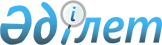 Об утверждении Плана мероприятий на 2006-2008 годы по реализации Стратегического плана устойчивого развития города Астаны до 2030 годаПостановление Правительства Республики Казахстан от 28 апреля 2006 года N 336

      В целях реализации  Указа  Президента Республики Казахстан от 17 марта 2006 года N 67 "О Стратегическом плане устойчивого развития города Астаны до 2030 года" Правительство Республики Казахстан  ПОСТАНОВЛЯЕТ: 

 

      1. Утвердить прилагаемый План мероприятий на 2006-2008 годы по реализации Стратегического плана устойчивого развития города Астаны до 2030 года (далее - План). 

 

      2. Акиму города Астаны в установленном законодательством порядке обеспечить координацию выполнения Плана. 

 

      3. Центральным и местным исполнительным органам Республики Казахстан, а также государственным органам, непосредственно подчиненным и подотчетным Президенту Республики Казахстан, обеспечить реализацию мероприятий, предусмотренных Планом, и представлять акиму города Астаны один раз в полугодие не позднее 15 числа месяца, следующего за отчетным периодом, информацию о выполнении мероприятий Плана. 

 

      4. Акиму города Астаны обеспечить представление в Администрацию Президента Республики Казахстан и Правительство Республики Казахстан один раз в полугодие не позднее 25 числа месяца, следующего за отчетным периодом, сводной информации о выполнении мероприятий Плана. 

 

      5. Контроль за выполнением настоящего постановления возложить на Заместителя Премьер-Министра Республики Казахстан - Министра экономики и бюджетного планирования Республики Казахстан Масимова К.К. 

 

      6. Настоящее постановление вводится в действие со дня подписания.       Премьер-Министр 

      Республики Казахстан Утвержден               

постановлением Правительства    

Республики Казахстан        

от 28 апреля 2006 года N 336                 План мероприятий на 2006-2008 годы 

        по реализации Стратегического плана устойчивого 

             развития города Астаны до 2030 года ПРИМЕЧАНИЕ: 

МИТ  - Министерство индустрии и торговли Республики Казахстан 

МОН  - Министерство образования и науки Республики Казахстан 

МЗ   - Министерство здравоохранения Республики Казахстан 

МЭБП - Министерство экономики и бюджетного планирования Республики Казахстан 

МИД  - Министерство иностранных дел Республики Казахстан 

МКИ  - Министерство культуры и информации Республики Казахстан 

МООС - Министерство охраны окружающей среды Республики Казахстан 

МЭМР - Министерство энергетики и минеральных ресурсов Республики Казахстан 

АИС  - Агентство Республики Казахстан по информатизации и связи 

АГС  - Агентство Республики Казахстан по делам государственной службы. 
					© 2012. РГП на ПХВ «Институт законодательства и правовой информации Республики Казахстан» Министерства юстиции Республики Казахстан
				N 

п/п Мероприятие Форма 

завер- 

шения Ответст- 

венные за исполнение Срок 

испол- 

нения Пред- 

пола- 

гаемые 

рас- 

ходы, 

тыс. 

тенге Источ- 

ники 

финан- 

сирова- 

ния 1 2 3 4 5 6 7 1. Обеспечение устойчивого экономического развития 
1 Разработать 

Региональную 

программу 

индустриально- 

инновационного 

развития горо- 

да Астаны на 

2006-2008 

годы, нацелен- 

ную на созда- 

ние благо- 

приятного де- 

лового и ин- 

вестиционного 

климата, раз- 

витие научной 

инфраструктуры 

а также пре- 

дусматривающую 

меры по стиму- 

лированию предприятий, 

производящих 

высокотехноло- 

гичную и 

наукоемкую 

продукцию с 

высокой добав- 

ленной стои- 

мостью Решение 

маслихата 

г. Астаны Аким 

г. Астаны, 

МИТ, МОН, АИС 2 

квар- 

тал 

2006 

года Не пред- 

пола- 

гаются 2 Внести измене- 

ния и дополне- 

ния в Програм- 

му развития 

туристской от- 

расли в городе 

Астане на 

2006-2008 

годы в части 

создания и 

развития 

туристского 

кластера, орга- 

низации и про- 

ведения в сто- 

лице междуна- 

родных выставок 

и конференций Решение 

маслихата 

г. Астаны Аким 

г. Астаны, 

аким 

Акмолинской 

области 4 

квар- 

тал 

2006 

года Не пред- 

пола- 

гаются 3 Разработать 

План по созда- 

нию на левобе- 

режье Астаны 

кластера меди- 

цинских услуг 

на базе новых 

центров Поста- 

новление 

Прави- 

тельства 

Республики 

Казахстан МЗ, аким 

г. Астаны Июль 

2006 

года Не пред- 

пола- 

гаются 4 Подготовить 

предложения по 

созданию биз- 

нес-школ, рабо- 

тающих по спе- 

циальным прог- 

раммам бизнес- 

образования для 

начинающих 

предпринимате- 

лей Предложе- 

ния в МИТ 

Республики 

Казахстан Аким 

г. Астаны 2 

квар- 

тал 

2007 

года Не пред- 

пола- 

гаются 5 Разработать 

Региональную 

программу по 

повышению 

имиджа города 

Астаны на меж- 

дународном 

уровне на 2008 

-2010 годы, 

включающую воп- 

росы организа- 

ции работы с 

международными 

рейтинговыми 

агентствами Решение 

маслихата 

г. Астаны Аким 

г. Астаны, 

МЭБП, МИД, 

МКИ 4 

квар- 

тал 

2007 

года 12000,0 Местныйбюджет 6 Провести анализ 

факторов конку- 

рентоспособнос- 

ти Астаны в 

сравнении с 

другими города- 

ми Казахстана, 

России и столи- 

цами централь- 

ноазиатских 

государств; 

разработать 

План мероприя- 

тий по усилению 

конкурентных 

преимуществ, 

направленный на 

достижение вы- 

сокой конкурен- 

тоспособности 

города Информация 

в МЭБП 

Республики 

Казахстан, 

постанов- 

ление 

акимата 

г. Астаны Аким 

г. Астаны 3 

квар- 

тал 

2007 

года 10000,0 Местный 

бюджет 7 Разработать 

предложения по 

снижению адми- 

нистративных 

барьеров на 

рынке товаров, 

работ, услуг, 

рабочей силы в 

городе, а также 

при вхождении 

на рынок новых 

предприятий Предложе- 

ния в Пра- 

вительство 

Республики 

Казахстан Аким 

г. Астаны 3 

квар- 

тал 

2006 

года 3000,0 Местный 

бюджет 8 Разработать 

План мероприя- 

тий по пресече- 

нию незаконного 

вмешательства 

в предпринима- 

тельскую дея- 

тельность со 

стороны контро- 

лирующих госу- 

дарственных ор- 

ганов, а также 

лоббирования 

интересов ком- 

мерческих структур госу- 

дарственными 

служащими Постанов- 

ление 

акимата 

г. Астаны, 

предложе- 

ния в МИТ 

Республики 

Казахстан Аким 

г. Астаны 3 

квар- 

тал 

2006 

года Не пред- 

пола- 

гаются 2. Поддержание благоприятной окружающей среды и 

устойчиво функционирующей инфраструктуры 
9 Провести анализ 

состояния жи- 

лищного фонда 

города Астаны Информация 

в Прави- 

тельство 

Республики 

Казахстан Аким 

г. Астаны 2 

квар- 

тал 

2007 

года Не пред- 

пола- 

гаются 10 Разработать 

Региональную 

программу на 

2008-2016 годы 

по поддержанию 

в надлежащем 

состоянии всех 

зданий и соору- 

жений, пост- 

роенных и возд- 

вигаемых в 

городе Астане, 

в том числе 

жилых зданий 

массовой заст- 

ройки первых 

типовых серий Решение 

маслихата 

г. Астаны Аким 

г. Астаны 3 

квар- 

тал 

2007 

года 6000,0 Местный 

бюджет 11 Разработать 

предложения по 

пересмотру гра- 

достроительных 

нормативов и 

строительных 

норм и правил 

на соответствие 

их международ- 

ным стандартам Предложе- 

ния в МИТ 

Республики 

Казахстан Аким 

г. Астаны 2 

квар- 

тал 

2007 

года Не пред- 

пола- 

гаются 12 Разработать 

Концепцию пи- 

лотного проекта 

по созданию 

"многофункцио- 

нального" 

района с 

применением 

принципов ус- 

тойчивости (со- 

четание дело- 

вых, обслужи- 

вающих и жилых 

объектов раз- 

личного типа и 

вида собствен- 

ности, взаимо- 

связанное фун- 

кционирование 

пешеходной, 

велосипедной и 

автомобильной 

систем, обеспе- 

чение связи с 

узлами общест- 

венного транс- 

порта, высокая 

плотность заст- 

ройки, привле- 

чение общест- 

венности в про- 

цесс планирова- 

ния) Постанов- 

ление 

акимата 

г. Астаны Аким 

г. Астаны I 

этап - 

4 

квар- 

тал 

2006 

года 

II 

этап - 

1 

квар- 

тал 

2007 

года 2006 

год - 

5780,2 Местный 

бюджет 13 Разработать 

Региональную 

программу на 

2008-2010 

годы по внед- 

рению в городе 

системы управ- 

ления отходами, 

предусматриваю- 

щую их сбор, 

переработку, 

повторное 

использование 

и утилизацию Решение 

маслихата 

г. Астаны Аким 

г. Астаны, 

МООС 1 

квар- 

тал 

2007 

года Не пред- 

пола- 

гаются 14 Разработать 

План мероприя- 

тий по снижению 

уровня загряз- 

нения атмосфе- 

ры, стимулиро- 

ванию внедрения 

на предприятиях 

города страте- 

гии экологичес- 

ки чистых 

производств, 

перевода авто- 

транспорта на 

экологически 

чистый вид топ- 

лива Постанов- 

ление 

акимата 

г. Астаны Аким 

г. Астаны, 

МООС 4 

квар- 

тал 

2008 

года Не пред- 

пола- 

гаются 15 Разработать 

Региональную 

программу энер- 

госбережения на 

2008-2016 

годы, направ- 

ленную на 

обеспечение 

рационального 

использования 

топливно-энер- 

гетических 

ресурсов на 

предприятиях, 

в жилищно-ком- 

мунальной сфере 

города Решение 

маслихата 

г. Астаны Аким 

г. Астаны, 

МЭМР 1 

квар- 

тал 

2007 

года Не пред- 

пола- 

гаются 16 Разработать 

План мероприя- 

тий по развитию 

инфраструктуры 

Астаны, вклю- 

чающий меро- 

приятия по по- 

вышению качест- 

ва управления 

городскими ин- 

женерными сетя-ми, строитель- 

ству новых и 

модернизации 

существующих 

сетей водопро- 

водов и канали- 

зации, развитию 

систем ливневой 

канализации и 

теплоснабжения, 

улучшению поверхностного 

стока города, 

благоустройству 

и озеленению, 

снижению шума и 

вредного воз- 

дейтвия элект- 

ромагнитных 

полей Постанов- 

ление 

акимата 

г. Астаны Аким 

г. Астаны, 

МЭМР 4 

квар- 

тал 

2006 

года Не пред- 

пола- 

гаются 17 Разработать 

Региональную 

комплексную 

дизайн-програм- 

му на 2007- 

2015 годы 

архитектурно- 

художественной 

организации 

городской среды 

с учетом изме- 

нений, внесен- 

ных в Генераль- 

ный план 

развития Астаны Решение 

маслихата 

г. Астаны Аким 

г. Астаны I 

этап - 

3 

квар- 

тал 

2006 

года 

II 

этап - 

4 

квар- 

тал 

2006 

года 80000,0 Местный 

бюджет 18 Провести анализ 

возможностей 

проектирования 

и строительства 

зданий, в энер- 

госнабжении 

которых приме- 

няются устрой- 

ства, исполь- 

зующие энергию 

ветра и солнца, 

на базе прог- 

рессивных меж- 

дународных и 

отечественных 

технологий Информация 

в Прави- 

тельство 

Республики 

Казахстан Аким 

г. Астаны, 

МЭМР, МИТ 3 

квар- 

тал 

2007 

года 10000,0 Местный 

бюджет 19 Разработать 

Региональную 

комплексную 

программу по 

обеспечению 

безопасности 

дорожного дви- 

жения в городе 

Астане на 

2007-2009 

годы, в том 

числе пеше- 

ходного и вело- 

сипедного дви- 

жения Решение 

маслихата 

г. Астаны Аким 

г. Астаны 3 

квар- 

тал 

2006 

года Не пред- 

пола- 

гаются 20 Разработать 

предложения по 

внесению изме- 

нений и допол- 

нений в транс- 

портное законо- 

дательство с 

учетом требова- 

ний столицы Предложе- 

ния в МТК 

Республики 

Казахстан Аким 

г. Астаны 3 

квар- 

тал 

2006 

года Не пред- 

пола- 

гаются 3. Формирование социально-устойчивого общества 
21 Разработать 

Региональную 

программу фор- 

мирования здо- 

рового образа 

жизни в городе 

Астане на 2006 

-2008 годы Решение 

маслихата 

г. Астаны Аким 

г. Астаны 2 

квар- 

тал 

2006 

года Не пред- 

пола- 

гаются 22 Разработать 

Региональную 

программу 

реформирования 

и развития 

здравоохранения 

города Астаны 

на 2008-2010 

годы Решение 

маслихата 

г. Астаны Аким 

г. Астаны 4 

квар- 

тал 

2007 

года Не пред- 

пола- 

гаются 23 Разработать 

Региональную 

программу раз- 

вития системы 

образования 

города Астаны 

на 2008-2010 

годы Решение 

маслихата 

г. Астаны Аким 

г. Астаны 4 

квар- 

тал 

2007 

года Не пред- 

пола- 

гаются  24 Разработать 

Региональную 

комплексную 

программу 

социального 

развития города 

Астаны на 

2008-2013 годы Решение 

маслихата 

г. Астаны Аким 

г. Астаны 4 

квар- 

тал 

2007 

года Не пред- 

пола- 

гаются 25 Разработать 

Концепцию 

создания 

"Детского 

городка" Постанов- 

ление 

акимата 

г. Астаны Аким 

г. Астаны 4 

квар- 

тал 

2008 

года Не пред- 

пола- 

гаются 26 Разработать    

Концепцию 

создания 

городского 

фонда "Много- 

детная семья" Постанов- 

ление 

акимата 

г. Астаны Аким 

г. Астаны 3 

квар- 

тал 

2008 

года 950,0 Местный 

бюджет 27 Разработать 

Концепцию соз- 

дания городс- 

кого "Социаль- 

ного дома"»и 

Центра социаль- 

ного обслужива- 

ния для одино- 

ких граждан 

пожилого воз- 

раста и людей 

с ограниченными 

возможностями Постанов- 

ление 

акимата 

г. Астаны Аким 

г. Астаны 3 

квар- 

тал 

2007 

года Не пред- 

пола- 

гаются 28 Разработать 

Региональную 

программу по 

обеспечению 

населения 

города широким 

выбором доступ- 

ного жилья на 

2008-2010 годы Решение 

маслихата 

г. Астаны Аким 

г. Астаны 4 

квар- 

тал 

2007 

гида Не пред- 

пола- 

гаются 29 Разработать 

Региональную 

программу под- 

готовки квали- 

фицированных 

кадров рабочих 

профессий на 

2008-2010 

годы в соответ- 

ствии с потреб- 

ностями на рын- 

ке труда, вклю- 

чающую трудовое 

воспитание мо- 

лодого 

поколения в 

учебных заве- 

дениях и на 

производстве Решение 

маслихата 

г. Астаны Аким 

г. Астаны 4 

квар- 

тал 

2007 

года Не пред- 

пола- 

гаются 30 Разработать 

План мероприя- 

тий по вовлече- 

нию обществен- 

ности в процесс 

принятия реше- 

ний органами 

государственно- 

го управления Постанов- 

ление 

акимата 

г. Астаны Аким 

г. Астаны 4 

квар- 

тал 

2007 

года 3950,0 Местный 

бюджет 31 Разработать 

Региональную 

программу раз- 

вития сферы 

культуры города 

Астаны на 2006- 

2008 годы Решение 

маслихата 

г. Астаны Аким 

г. Астаны 2 

квар- 

тал 

2006 

года Не пред- 

пола- 

гаются 4. Совершенствование системы городского управления 
32 Разработать и 

внедрить систе- 

му мониторинга 

и контроля 

реализации 

стратегических 

целей и задач, 

а также оценки 

деятельности 

местных испол- 

нительных орга- 

нов на соответ- 

ствие стратеги- 

ческим целям: 

разработать 

ключевые пока- 

затели деятель- 

ности местных 

исполнительных 

органов для 

использования 

в системе мони- 

торинга и конт- 

роля реализации 

стратегических 

целей и задач; 

разработать и 

внедрить мето- 

дику проведения 

оценки проектов 

и программ на 

соответствие 

устойчивому развитию, стра- 

тегическим 

целям и задачам Постанов- 

ление 

акимата 

г. Астаны Аким 

г. Астаны 2006- 

2008 

годы 2006 

год - 

90000,0 

 

  2008 

год - 

20000,0 Местный 

бюджет 33 Разработать и 

утвердить Поря- 

док осуществле- 

ния мониторинга 

достижения 

индикаторов 

устойчивого 

развития города Постанов- 

ление 

акимата 

г. Астаны Аким 

г. Астаны 4 

квар- 

тал 

2007 

года 20000,0 Местный 

бюджет 34 Подготовить 

документы по 

сотрудничеству 

с программой 

Организации 

Объединенных 

Наций Хабитат 

по оказанию 

технической 

помощи по воп- 

росам устойчи- 

вого развития 

города Астаны Письмо 

акима 

города 

на имя 

директора 

программы 

ООН 

Хабитат Аким 

г. Астаны, 

МИД 3 

квар- 

тал 

2006 

года Не пред- 

пола- 

гаются 35 Разработать 

стандарты госу- 

дарственных 

услуг, оказы- 

ваемых государ- 

ственными орга- 

нами, учрежде- 

ниями и пред- 

приятиями горо- 

да, финансируе- 

мыми из местно- 

го бюджета 

города Астаны 

в сфере обслу- 

живания населе- 

ния и юридичес- 

ких лиц (поэтапно) Предло- 

жения в 

МЭБП 

Республики 

Казахстан Аким 

г. Астаны, 

заинтересо- 

ванные 

государст- 

венные 

органы I 

этап - 

3 

квар- 

тал 

2007 

года 

 

  II 

этап - 

3 

квар- 

тал 

2008 

года 2007 

год - 

25000,0 

2008 

год - 

25000,0 Местный 

бюджет 36 Разработать 

Региональную 

программу 

"Электронный 

город Астана" 

на 2006-2008 

годы Решение 

маслихата 

г. Астаны Аким 

г. Астаны, 

АИС 3 

квар- 

тал 

2006 

года 4000,0 Местный 

бюджет 37 Разработать 

Региональную 

программу 

повышения 

квалификации и 

обучения госу- 

дарственных 

служащих, 

специалистов 

государственных 

учреждений и 

предприятий 

города по 

вопросам 

устойчивого 

развития на 

2008-2010 годы Решение 

маслихата 

г. Астаны 

об утверж- 

дении 

Программы Аким 

г. Астаны, 

МОН, АГС 3 

квар- 

тал 

2007 

года Не 

пред- 

пола- 

гаются Итого: Итого: Итого: 2006- 

2008 

годы 2006 

год - 

182780,2 

2007 

год - 

86950,0 

2008 

год - 

45950,0 

2006- 

2008 - 

315680,2 Местный 

бюджет 